Bienvenue à l’école élémentaire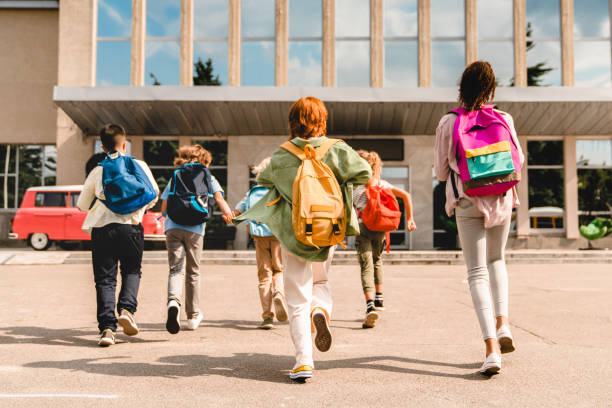 Vous trouverez dans ce livret des explications sur l’école de votre enfant et des éléments vous permettant de mieux comprendre ce qu’est l’école élémentaire et ce que votre enfant va y faire.Bonne rentrée à vous et à votre enfantMon enfant entre à l’école élémentaireMon enfant entre à l’écoleMon enfant : ………………………………………………………………………………………………………..................Est à l’école élémentaire : …………………………………………………………………………………………........Adresse de l’école : ……………………………………………………………………………………………………………..Numéro de téléphone de l’école : ……………………………… / portable : …………………………..Adresse mail : ……………………………………………………………………………………………………………………….L’école est ouverte de ……………h…………… à ……………h……………Mon enfant est en classe de …………………………………..Les personnels qui vont accompagner votre enfant :Plusieurs personnes sont là pour prendre soin, s’occuper de mon enfant et veiller à son instruction.Les locaux de l’école élémentaire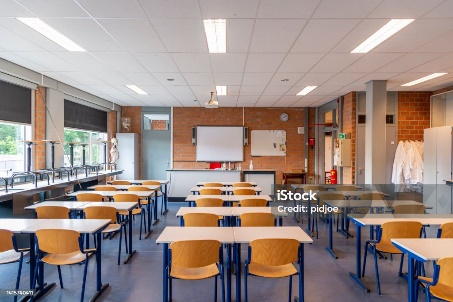 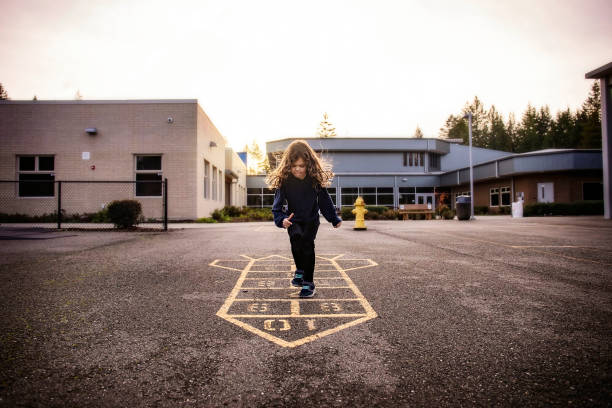 La classe							La cour de récréation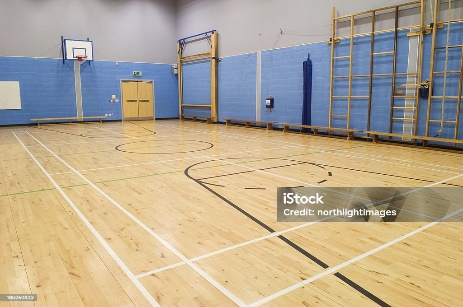 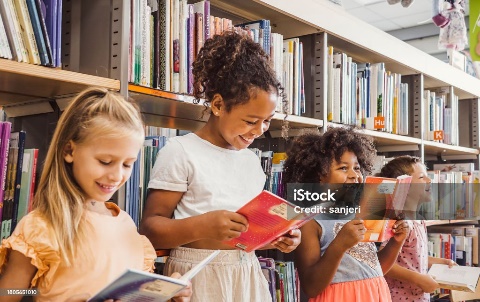 Le gymnase							La BCD (Bibliothèque)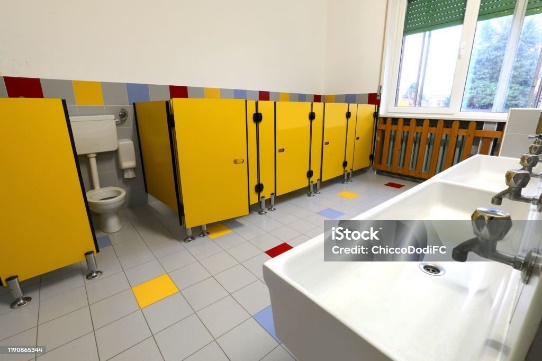 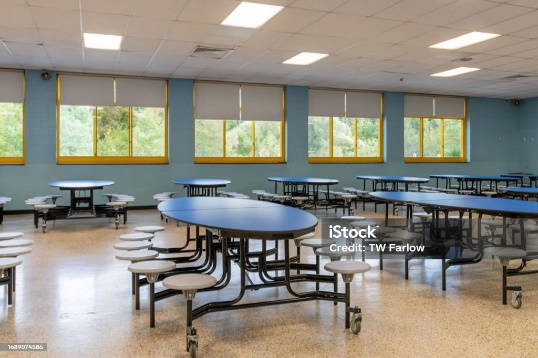 Les toilettes 					La cantine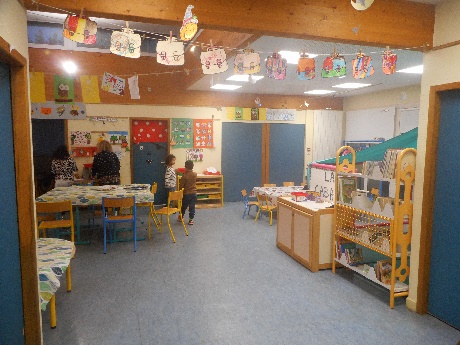 La garderie/le CLAE/L’ALAEA l’école mon enfant apprend à :Pour apprendre, mon enfant va :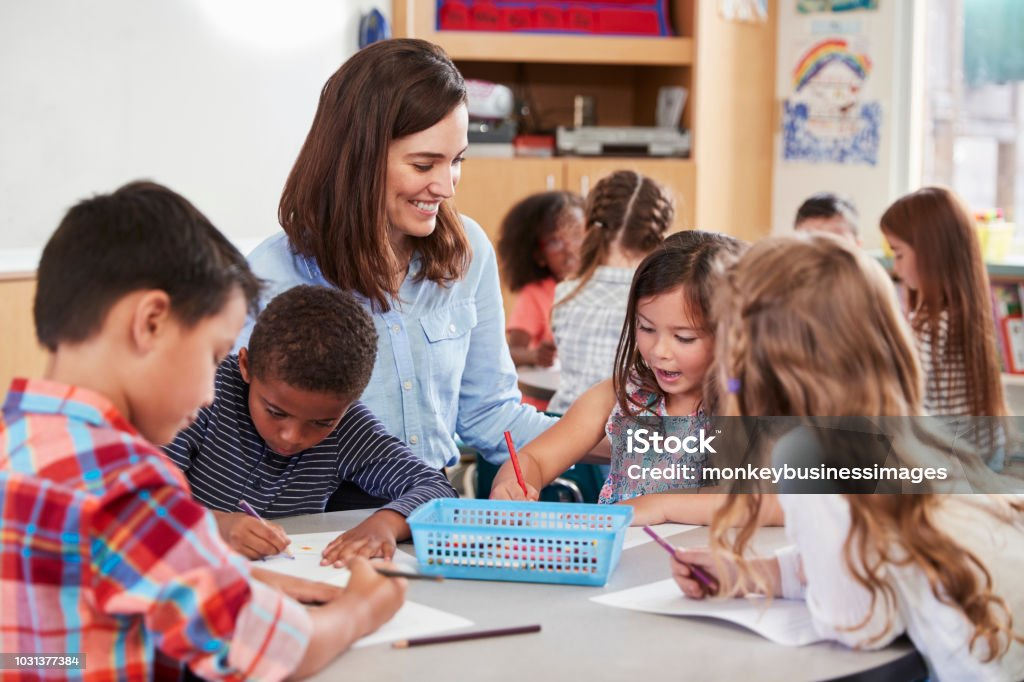 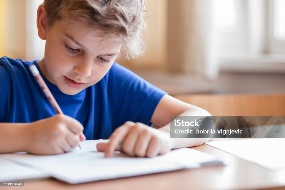 Travailler en groupe					Ecrire seul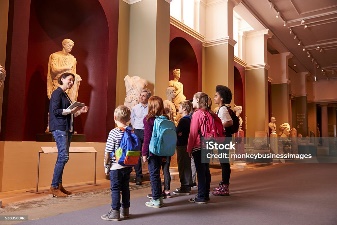 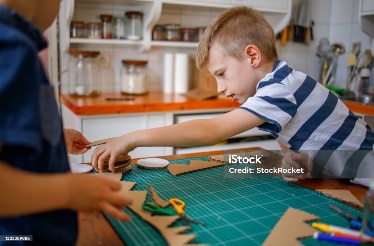 Aller en sortie scolaire					Découper, manipuler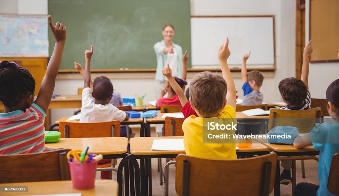 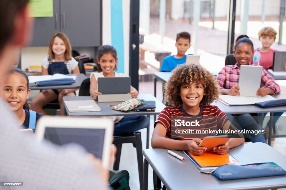 Ecouter son enseignant					Utiliser une tablette, un ordinateur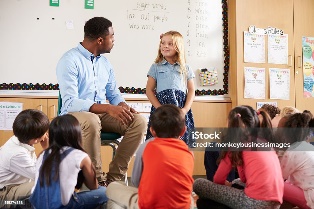 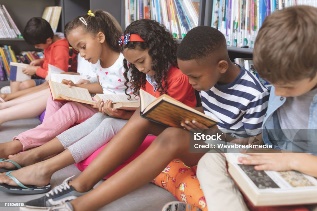 S’adresser à la classe				Lire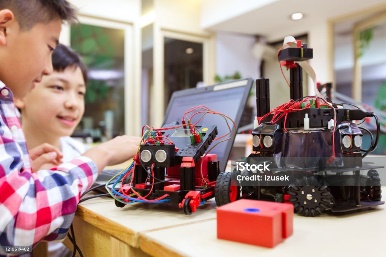 Inventer, créerL’ENTUn espace numérique de travail (ENT) nécessite un code d’utilisateur pour votre enfant et pour vous.Le/la directeur/directrice ou l’enseignant de votre enfant vous expliquera l’utilisation de l’ENT s’il est mis en place dans l’école.Il permet d’avoir accès à des services et contenus numériques et d’échanger avec l’école. L'ENT offre des services :pédagogiques : cahier de texte numérique, espaces de travail et de stockage communs aux élèves et aux enseignants, accès aux ressources numériques, outils collaboratifs, blogs, forum, classe virtuelle, etc.d’accompagnement de la vie scolaire : notes, absences, emplois du temps, agendas, etc.de communication : messagerie, informations des personnels et des familles, visioconférence etc. 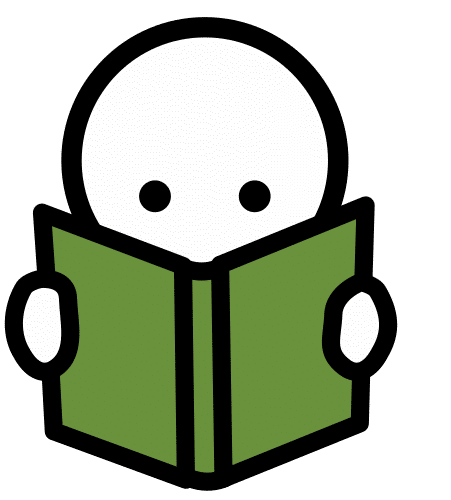 Lire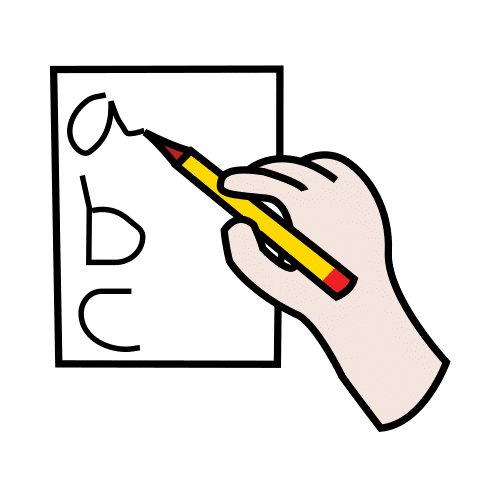 Écrire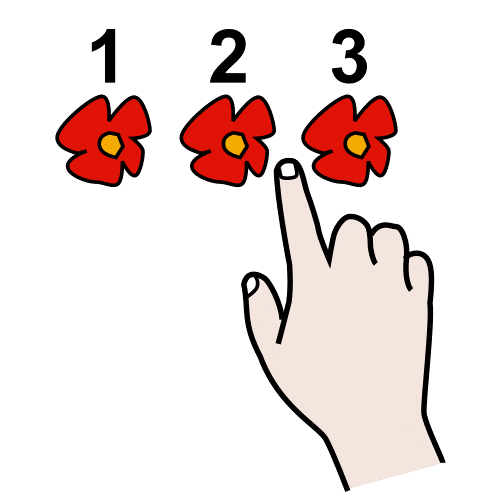 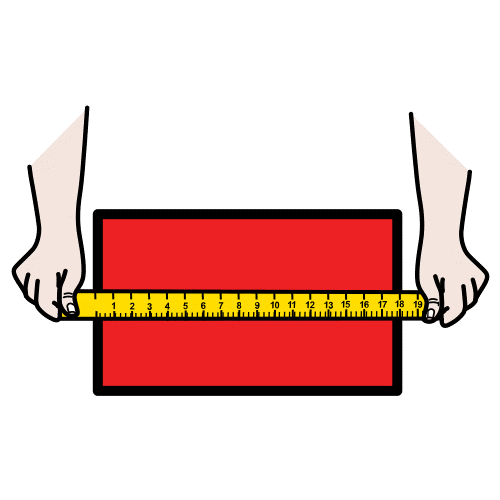 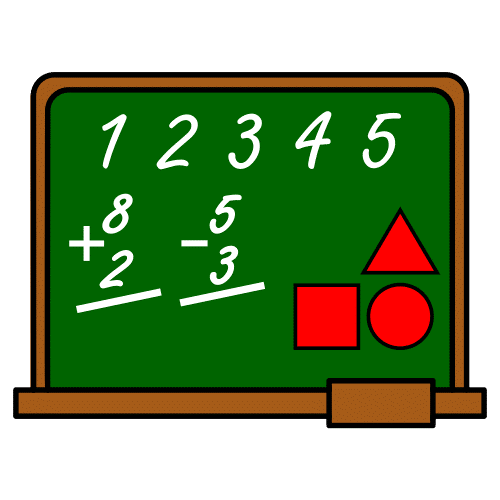 Compter, mesurer, résoudre des problèmes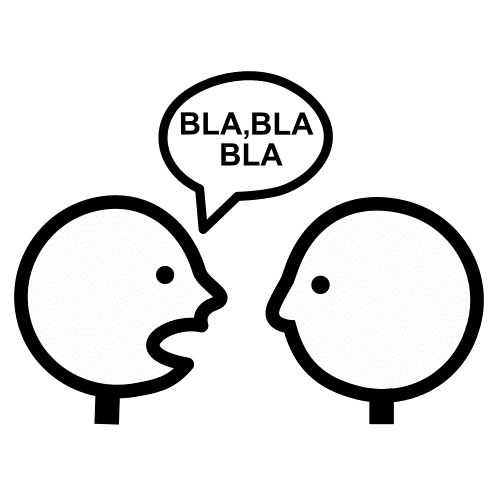 Parler, se faire comprendre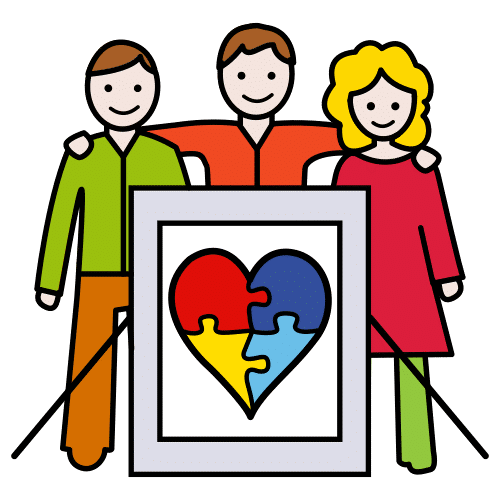 Découvrir l’autre, échanger, coopérer…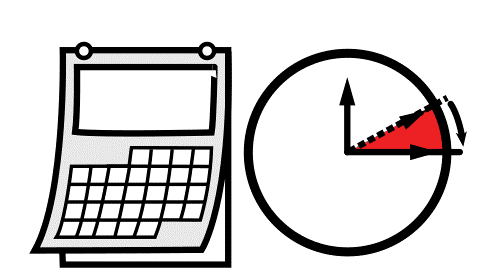 Se repérer dans le temps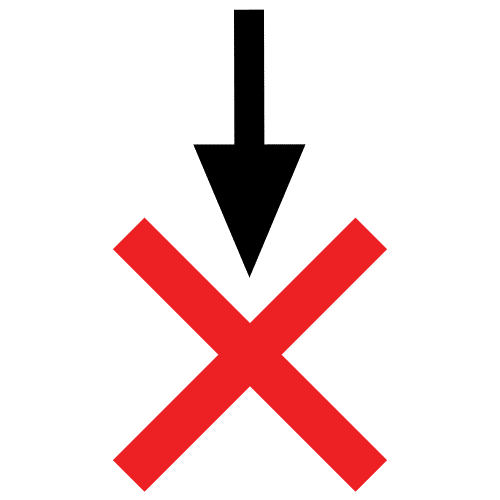 Se repérer dans l’espace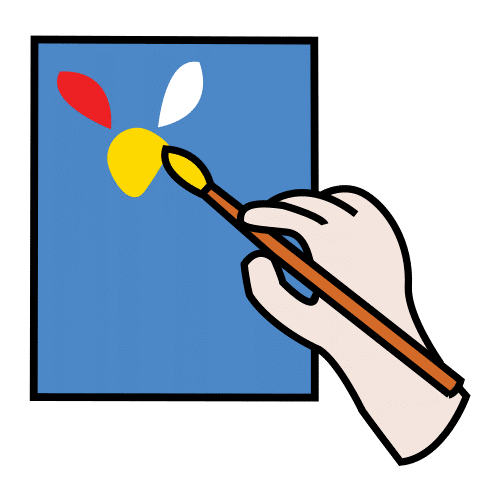 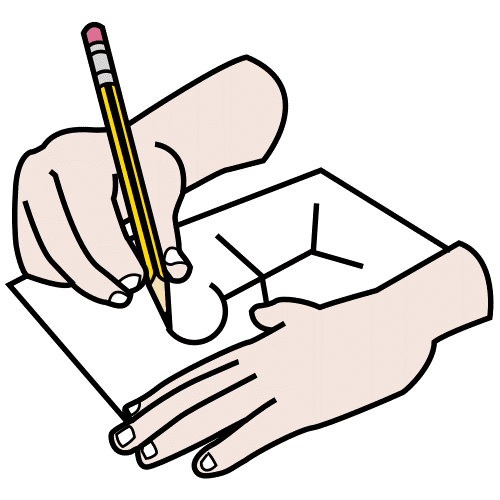 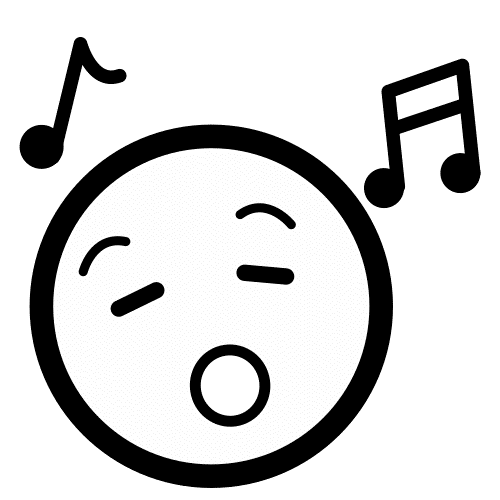 Créer : peindre, dessiner, chanter …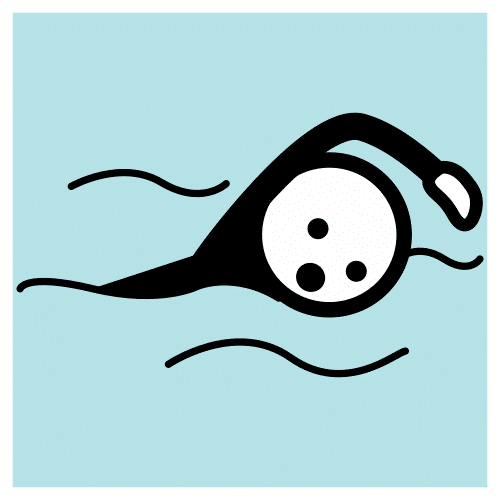 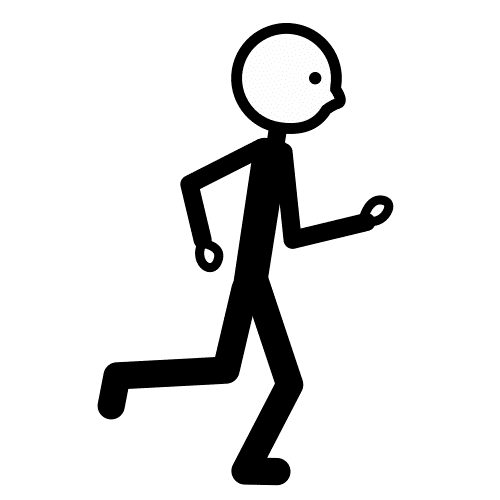 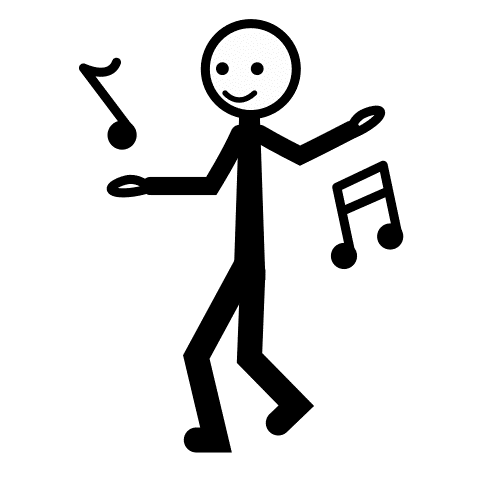 Faire du sport : nager, courir, danser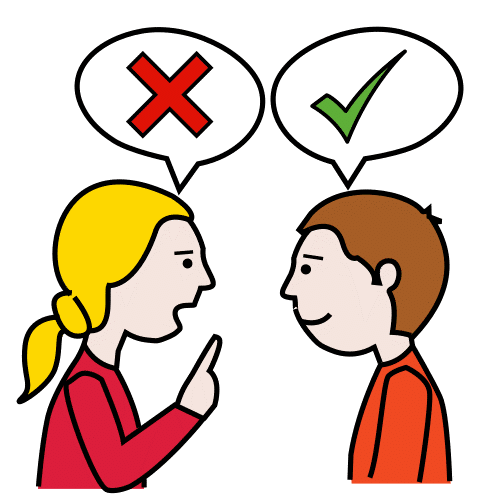 Donner son avisIdentifiant de votre enfant : …………………………………………………………………………………………Nom de passe de votre enfant: ……………………………………………………………………………………L’identifiant pour le parent 1 :………………………………………………………………………………………Le mot de passe : ………………………………………………………………………………..……………………Votre identifiant : ……………………………………………………………………………………………………………Votre mot de passe : ………………………………………………………………………………..……………………